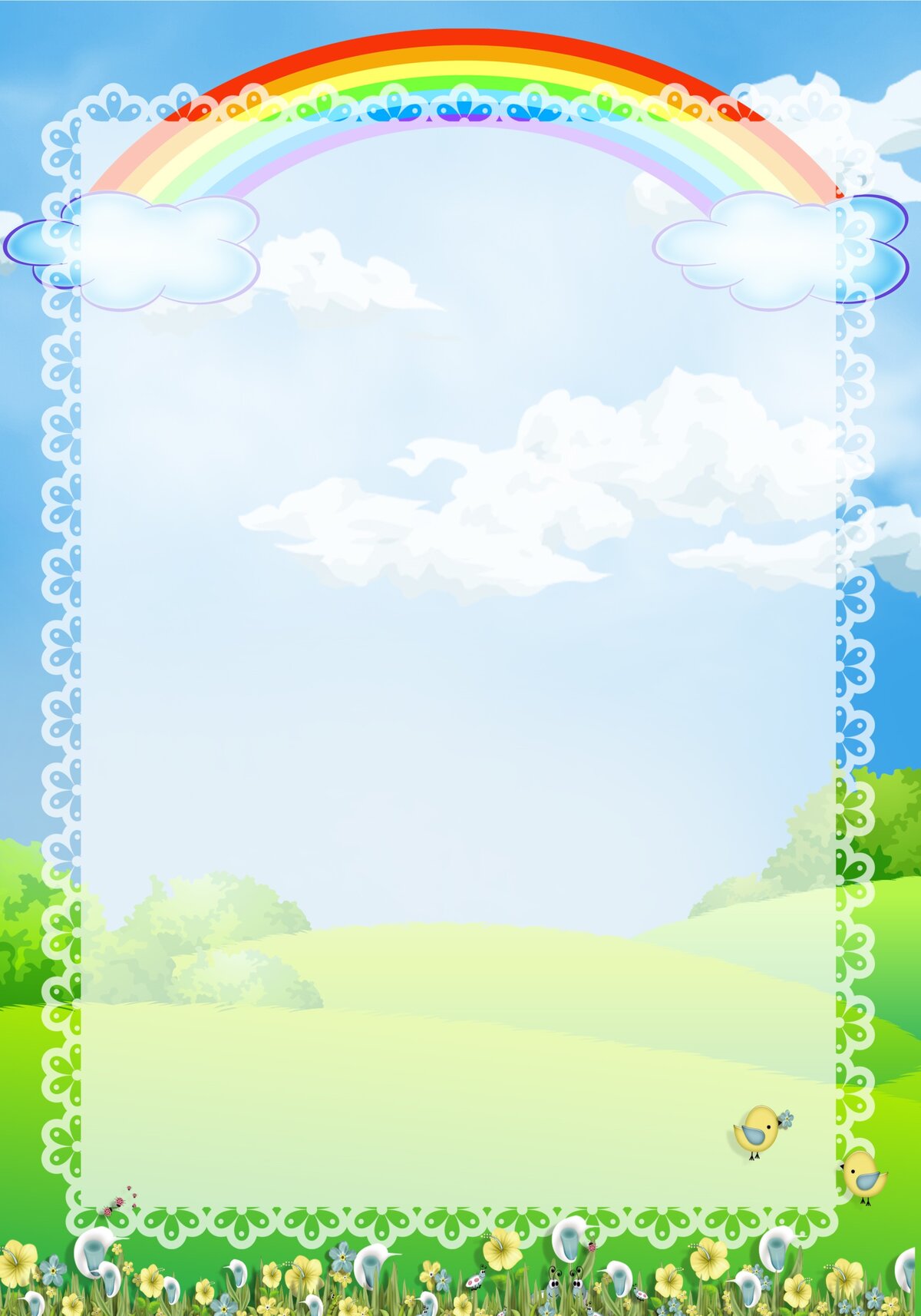 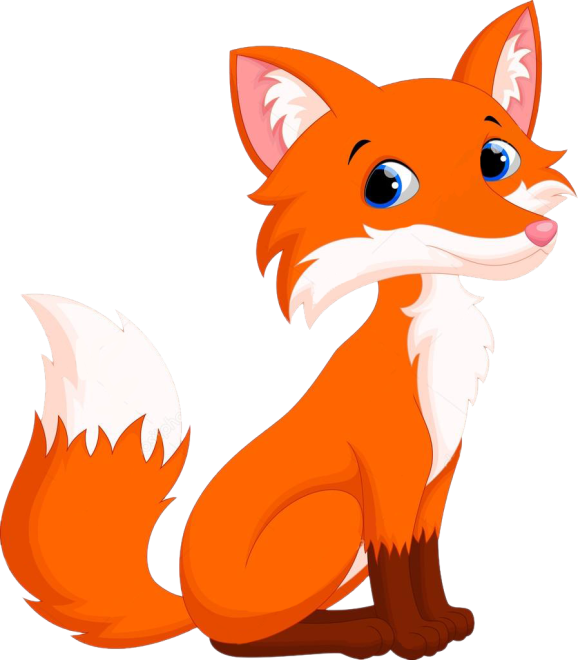 Хитрая лисаБежит лошадка, копытами стучит (кастаньеты), бубенцами звенит (бубенцы на палочке) – это дед едет на санях, везет целый мешок рыбы.Видит дед – на дороге лиса лежит, обрадовался: «Вот будет моей старухе воротник на шубу!»Бросил он лису в сани (бубен), а сам пошел вперед (целлофан).Бежит лошадка, копытами стучит (кастаньеты), бубенцами звенит (бубенцы на палочке).А лисичка стала выбрасывать из воза по рыбке, да по рыбке (металлофон глиссандо 5-6 раз).Выбросила всю рыбку и сама убежала (барабанить пальцами по барабану).Необходимые музыкальные и шумовые инструменты: кастаньеты, бубенцы, бубен, металлофон, барабан, целлофан.Некоторые музыкальные инструменты, можно заменить бытовыми предметами или изготовить их своими руками (см. консультацию «Музыкальные инструменты своими руками» на сайте ДОУ или мастер-классы в сети Интернет).Треугольник, металлофон – металлическая крышка и металлическая ложка (размеры крышек и ложек влияют на высоту издаваемого звука).Барабан – пустая коробка и деревянные палочки или карандаши.Бубен – металлические крышки.Трещотка – кухонная терка.Колокольчик – стакан (удары по стенкам стакана карандашом).Кастаньеты можно заменить «цоканьем» языком. 